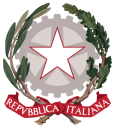 MINISTERO DELL’ISTRUZIONE (*)Istituto di Istruzione Secondaria Superiore "Archimede"Via Sipione, 147 - 96019 Rosolini (SR)  Tel.0931/502286 – Fax: 0931/850007e-mail: sris017003@istruzione.it - sris017003@pec.istruzione.it C.F. 83001030895 - Cod. Mecc. SRIS017003Codice Univoco Ufficio: UF5C1Ywww.istitutosuperiorearchimede.edu.itN° PROT ……..CERTIFICATO DELLE COMPETENZE DI BASEacquisite nell’assolvimento dell’obbligo di istruzione IL DIRIGENTE SCOLASTICO (***)- Visto il regolamento emanato dal Ministero dell’Istruzione, Università e Ricerca con decreto 22 agosto 2007, n.139;- Vista  la nuova denominazione in MI come da D.L. n.1 del 09/01/2020;- Visti gli atti di ufficio;C E R T I F I C A(1)Nell’assolvimento dell’obbligo di istruzione, della durata di 10 anni,ha acquisito le competenze di base di seguito indicate.(*) Nel caso di percorsi di Istruzione e Formazione Professionale (IeFP) occorre affiancare al logo del MIUR anche quello della REGIONE di riferimento.(**) Nel caso di percorsi IeFP realizzati da strutture formative accreditate dalle Regioni, occorre sostituire “Istituzione scolastica” con “Struttura formativa accreditata”.(***) Nel caso di percorsi IeFP realizzati da strutture formative accreditate dalle Regioni, occorre sostituire “Il Dirigente Scolastico” con “Il Direttore/Legale Rappresentante della Struttura formativa accreditata”. Per le istituzioni scolastiche paritarie, il certificato è rilasciato dal Coordinatore delle attività educative e didattiche.(****) Nel caso di percorsi IeFP realizzati da strutture formative accreditate dalle Regioni, occorre sostituire “Istituto nella classe …. sezione …” con “Struttura formativa accreditata”.(*****) Nel caso di percorsi IeFP occorre sostituire “indirizzo di studio” con “percorso di qualifica o diploma professionale".Istituto di Istruzione Secondaria Superiore "Archimede"Via Sipione, 147 - 96019 Rosolini (SR)  Tel.0931/502286 – Fax: 0931/850007e-mail: sris017003@istruzione.it - sris017003@pec.istruzione.it C.F. 83001030895 - Cod. Mecc. SRIS017003Codice Univoco Ufficio: UF5C1Ywww.istitutosuperiorearchimede.edu.itLe competenze di base relative agli assi culturali sopra richiamati sono state acquisite dallo studente con riferimento alle competenze chiave di cittadinanza di cui all’allegato 2 del regolamento citato in premessa (1. imparare ad imparare; 2. progettare; 3. comunicare; 4. collaborare e partecipare; 5. agire in modo autonomo e responsabile; 6. risolvere problemi; 7. individuare collegamenti e relazioni; 8. acquisire e interpretare l’informazione).ROSOLINI, data__________________La Dirigente Scolasticadott.ssa Maria Teresa CirmenaCERTIFICATO DELLE COMPETENZE DI BASEIl presente certificato ha validità nazionale.Livelli relativi all’acquisizione delle competenze di ciascun asse:LIVELLO AVANZATO: Lo studente svolge compiti e risolve problemi complessi in situazioni anche non note, mostrando padronanza nell'uso delle conoscenze e delle abilità. Sa proporre e sostenere le proprie opinioni e assumere autonomamente in modo responsabile decisioni consapevoli. LIVELLO INTERMEDIO: Lo studente svolge compiti e risolve problemi in situazione note, compie scelte consapevoli, mostrando di saper utilizzare le conoscenze e le abilità acquisite. LIVELLO BASE: Lo studente svolge compiti semplici in situazioni nuove, mostrando di possedere conoscenze e abilità essenziali e di saper applicare regole e procedure fondamentali.  Nel caso in cui non sia stato raggiunto il livello base, è riportata l'espressione "livello base non raggiunto", con l’indicazione della relativa motivazione.Specificare la prima lingua straniera studiata.che lo/a studente/ssache lo/a studente/ssache lo/a studente/ssaCOGNOMENOMEnato il_________________	a_____________________Stato____iscritto presso questo Istituto nella classe 2^ sez.  ____ (****) indirizzo di studio (*****)nell’anno scolastico 2021/2022_____Istituto di Istruzione Secondaria Superiore  "Archimede"Via Sipione, 147 - 96019 Rosolini (SR)  CERTIFICATO DELLE COMPETENZE DI BASECOMPETENZE DI BASE E RELATIVI LIVELLI RAGGIUNTI(2)ASSE DEI LINGUAGGILIVELLILingua italianaPadroneggiare gli strumenti espressivi ed argomentativi indispensabili per gestire l’interazione comunicativa verbale in vari contestiLeggere comprendere e interpretare testi scritti di vario tipoProdurre testi di vario tipo in relazione ai differenti scopi comunicativiLivello avanzatoLivello intermedioLivello baseLivello base non raggiuntoLingua stranieraUtilizzare la lingua(3)…………. per i principali scopi comunicativi ed operativiLivello avanzatoLivello intermedioLivello baseLivello base non raggiuntoAltri linguaggiUtilizzare gli strumenti fondamentali per una fruizione consapevole del patrimonio artistico e letterarioUtilizzare e produrre testi multimedialiLivello avanzatoLivello intermedioLivello baseLivello base non raggiuntoASSE MATEMATICOUtilizzare le tecniche e le procedure del calcolo aritmetico ed algebrico, rappresentandole anche sotto forma graficaConfrontare ed analizzare figure geometriche, individuando varianti e relazioniIndividuare le strategie appropriate per la soluzione di problemiAnalizzare dati e interpretarli sviluppando deduzioni e ragionamenti sugli stessi anche con l’ausilio di rappresentazioni grafiche, usando consapevolmente gli strumenti di calcolo e le potenzialità offerte da applicazioni specifiche di tipo informaticoLivello avanzatoLivello intermedioLivello baseLivello base non raggiuntoASSE SCIENTIFICO – TECNOLOGICOOsservare, descrivere ed analizzare i fenomeni appartenenti alla realtà naturale e artificiale e riconoscere nelle varie forme i concetti di sistema e di complessitàAnalizzare qualitativamente e quantitativamente fenomeni legati alle trasformazioni di energia a partire dall’esperienzaEssere consapevole delle potenzialità e dei limiti delle tecnologie nel contesto culturale e sociale in cui vengono applicateLivello avanzatoLivello intermedioLivello baseLivello base non raggiuntoASSE STORICO – SOCIALEComprendere il cambiamento e la diversità dei tempi storici in una dimensione diacronica attraverso il confronto fra epoche e in una dimensione sincronica attraverso il confronto fra aree geografiche e culturaliCollocare l’esperienza personale in un sistema di regole fondato sul reciproco riconoscimento dei diritti garantiti dalla Costituzione, a tutela della persona, della collettività e dell’ambienteRiconoscere le caratteristiche essenziali del sistema socio-economico per orientarsi nel tessuto produttivo del proprio territorioLivello avanzatoLivello intermedioLivello baseLivello base non raggiunto